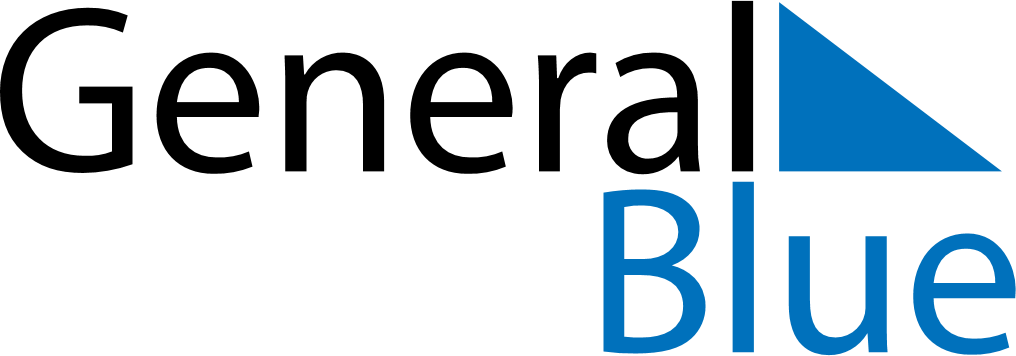 August 2019August 2019August 2019August 2019CroatiaCroatiaCroatiaSundayMondayTuesdayWednesdayThursdayFridayFridaySaturday1223456789910Victory and Homeland Thanksgiving Day and the Day of Croatian defenders1112131415161617Feast of the Sacrifice (Eid al-Adha)Assumption18192021222323242526272829303031